Important Minutes OS GMA  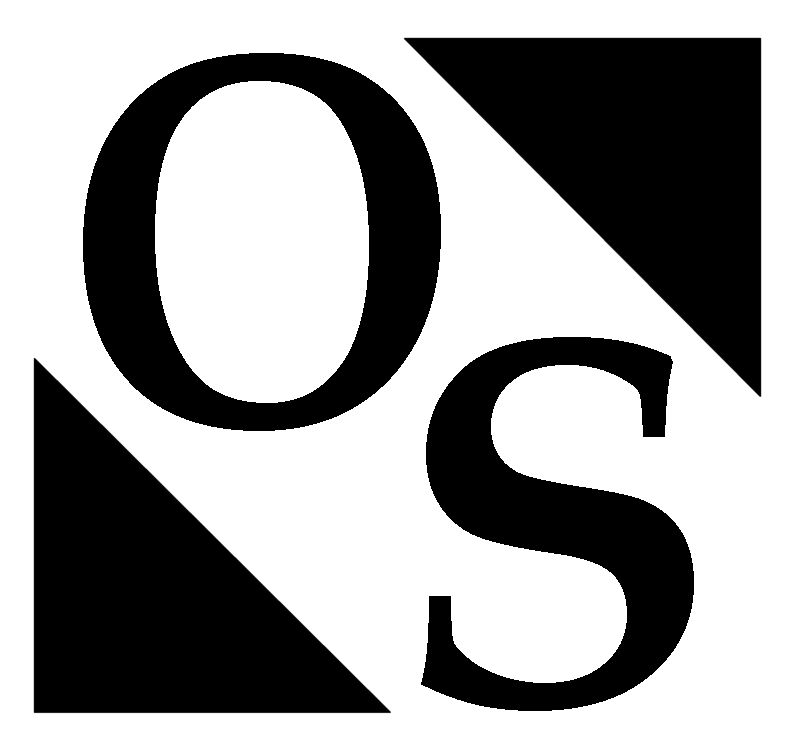 Date, time:	3 september 2015, 14:15Location: Cr 2G		 Important notificationsThe IVA courses will take place on 15 and 16 September, they start at 19:00.On 5 November Ed and Victor will visit every study association from 15:00 till 17:00, please be there and be prepared.On 30 September the Student Union Board day will take place. You can get your activism recognition if your board year is over. Ask the Student Union for more information.The opening of the activism year is on 24 September during the lunch break.The Student Union would like one contact per association, please send an e-mail to Laura Koot with the name and e-mail.The Student Union is looking for students who are willing to think about ways to improve the masters. Are you interested? Please send an e-mail to Laura.The FOBOS EC-requirement of 45 EC has been canceled. To do listStudy associations need to send one contact per assocation to the Student UnionAlcohol covenant must be included with the OS GMA from 24 September.
PresenceNameAssociationKevin HeubachOSbPim WillemsOSbWouter DeenikOSbEdo KantOSbCarmen SmeenkOSbVincent HommersenOSbRens KoningkOSbBo VerhoefkOSbLotte KattenbergkOSbSanne BentumkOSbBeerend GeratskOSbStijn van WinsenUReka (oud)Julian AbbingURekaConcepTHidde KatsConcepTAnne HofmanS.V. AragoJaap NielandSander BakkumInter-ActiefJerfy ter BekkeIdeefiksMarije LinthorstS.V. Paradoks KBChérise Hélant MullerS.V. Paradoks KBBen SawarynS.V. ParadoksDirk van TeijlingenC.T.S.G. Alembic KBEvelien KamphuisC.T.S.G. Alembic KBJeroen MinnemaS.V.A.T. AstatineWillemijn LuitenS.V. Arago KBWessel PotW.S.G. Isaac NewtonThomas van TilburgS.G. DaedalusMark SwanenbergS.G. DaedalusLaura KootStudent Union